DSWD DROMIC Report #5 on Tropical Depression “SAMUEL”as of 22 November 2018, 6PMSituation Overview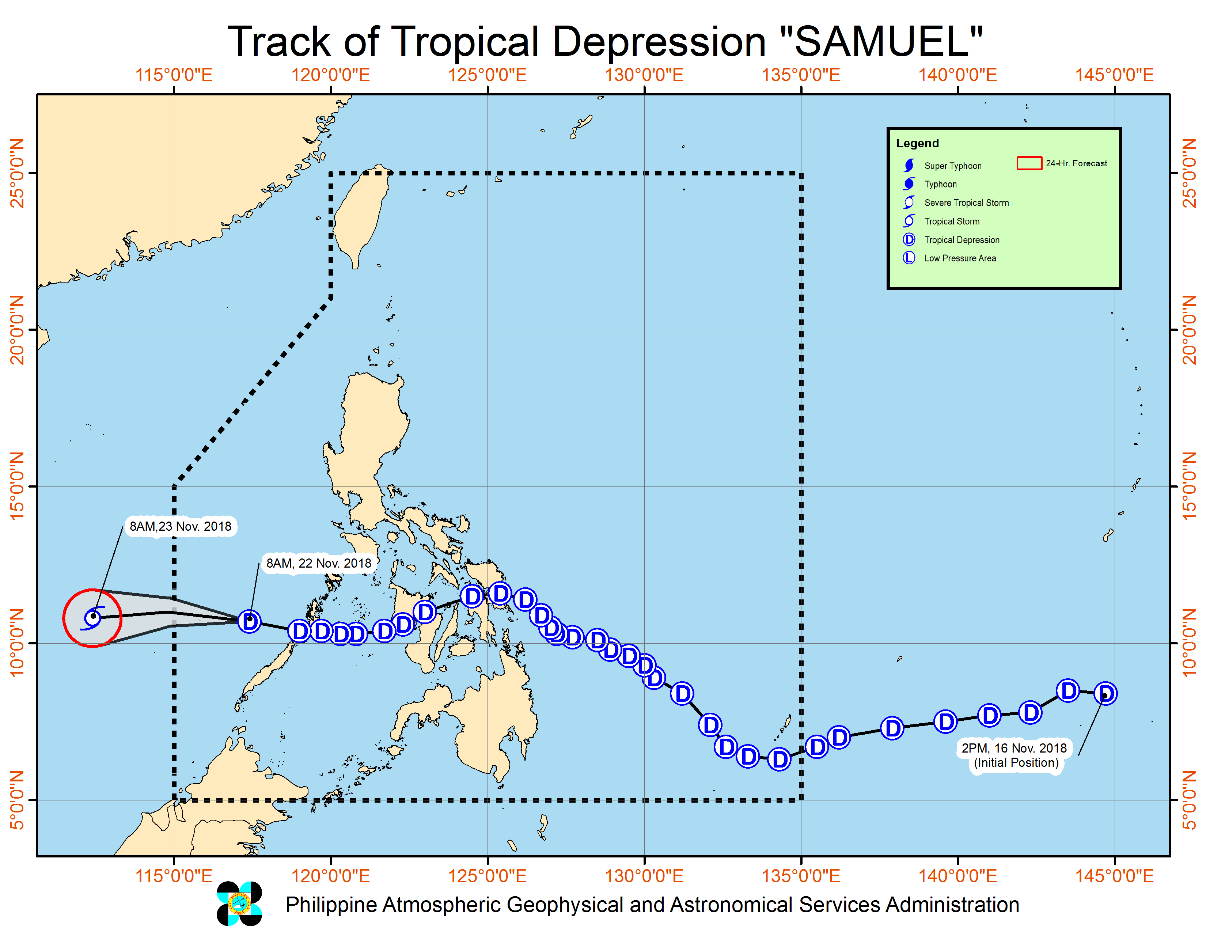 Issued at 11:00 AM today, Tropical Depression "Samuel" has slightly intensified as it moves westward over the West Philippine Sea.All Tropical Cyclone Warning Signals have been lifted. However, fisherfolks and those with small seacrafts are still advised not to venture out over the northern and western seaboards of Luzon.“SAMUEL” is expected to exit the Philippine Area of Responsibility (PAR) tonight.At 10:00 AM today, the center of Tropical Depression "SAMUEL" was estimated based on all available data at 240 km West Northwest of Puerto Princesa City, Palawan (10.8 °N, 116.8 °E )Source: DOST-PAGASA Severe Weather BulletinStatus of Affected Families / PersonsA total of 21,671 families or 80,497 persons were affected in 207 barangays, 26 cities/municipalities, and 7 provinces in Regions V and VIII (see Table 1).Table 1. Affected Areas and Number of Affected Families / PersonsNote: Ongoing assessment and validationSources: LGUs through the C/MSWD and C/MDRRMOStatus of Displaced and Served Families / Persons (see Table 2)Table 2. Number of Served Families / Persons Inside and Outside ECsNote: Ongoing assessment and validationSources: LGUs through the C/MSWD and C/MDRRMODamaged Houses There are 1,133 damaged houses reported in Regions VIII; of which, 12 houses are totally damaged and 1,121 houses are partially damaged (see Table 3).Table 3. Number of Damaged HousesNote: Ongoing assessment and validation.  Sources: LGUs through the C/MSWD and C/MDRRMOSummary of Assistance Provided (see Table 4)Table 4. Cost of Assistance Provided to Affected Families / PersonsNote: Ongoing assessment and validation*Note: The Php47,880.00 worth of relief assistance in Pinabacdao was provided by the LGU. No augmentation from DSWD has been provided yetSources: LGUs through the C/MSWD and C/MDRRMO, and DSWD-Field OfficesSituational ReportsDSWD-DRMBDSWD-FO MIMAROPADSWD-FO VDSWD-FO VIIDSWD-FO VIIIDSWD-FO CARAGA*****The Disaster Response Operations Monitoring and Information Center (DROMIC) of the DSWD-DRMB is closely coordinating with the concerned DSWD-Field Offices for any significant disaster preparedness for response updates.JAN ERWIN ANDREW ONTANILLASReleasing OfficerREGION / PROVINCE / MUNICIPALITY REGION / PROVINCE / MUNICIPALITY  NUMBER OF AFFECTED  NUMBER OF AFFECTED  NUMBER OF AFFECTED  NUMBER OF AFFECTED  NUMBER OF AFFECTED REGION / PROVINCE / MUNICIPALITY REGION / PROVINCE / MUNICIPALITY  Barangays  Cities / Municipalities  Provinces  Families  Persons GRAND TOTALGRAND TOTAL207 26 7  21,671  80,497 REGION VREGION V5 1 1 77 281 MasbateMasbate5 2 77 281 Baleno 2  23  97 Pio V. Corpuz (Limbuhan) 3  54  184 REGION VIIIREGION VIII202 25 6  21,594  80,216 BiliranBiliran10 1 1 307  1,199 Kawayan 10  307 1,199 Eastern SamarEastern Samar101 8 1  13,225  52,220 Arteche9  1,180  3,503 Oras 42 7,574 30,296 San Julian 2  52  234 San Policarpo 3  472 1,808 Sulat 1  6  28 Taft 2  10  45 Guiuan 29 1,636 6,540 Hernani 13 2,295 9,766 LeyteLeyte3 2 1 106 312 Dulag 1  5  22 La Paz 2  101  290 Northern SamarNorthern Samar83 10 1  7,757  25,656 Catarman (capital) 4  14  73 Lope de Vega 2  79  316 San Isidro 1  19  76 Catubig 47 6,500 20,000 Gamay 1  17  68 Las Navas 1  4  16 Mapanas 7  249  976 Palapag 4  77  292 Pambujan 8  611 3,170 San Roque 8  187  669 Western SamarWestern Samar2 1 133 584 Pinabacdao 2  133  584 Southern LeyteSouthern Leyte3 3 1 66 245 Tomas Oppus 1  25  70 Libagon 1  10  45 Saint Bernard 1  31  130 REGION / PROVINCE / MUNICIPALITY REGION / PROVINCE / MUNICIPALITY  NUMBER OF EVACUATION CENTERS (ECs)  NUMBER OF EVACUATION CENTERS (ECs)  INSIDE ECs  INSIDE ECs  INSIDE ECs  INSIDE ECs  INSIDE ECs Returned Home  INSIDE ECs Returned Home  OUTSIDE ECs  OUTSIDE ECs  OUTSIDE ECs  OUTSIDE ECs  OUTSIDE ECs Returned Home  OUTSIDE ECs Returned Home  TOTAL SERVED  TOTAL SERVED  TOTAL SERVED  TOTAL SERVED REGION / PROVINCE / MUNICIPALITY REGION / PROVINCE / MUNICIPALITY  NUMBER OF EVACUATION CENTERS (ECs)  NUMBER OF EVACUATION CENTERS (ECs)  INSIDE ECs  INSIDE ECs  INSIDE ECs  INSIDE ECs  INSIDE ECs Returned Home  INSIDE ECs Returned Home  OUTSIDE ECs  OUTSIDE ECs  OUTSIDE ECs  OUTSIDE ECs  OUTSIDE ECs Returned Home  OUTSIDE ECs Returned Home  Families  Families  Persons  Persons REGION / PROVINCE / MUNICIPALITY REGION / PROVINCE / MUNICIPALITY  NUMBER OF EVACUATION CENTERS (ECs)  NUMBER OF EVACUATION CENTERS (ECs)  Families  Families  Persons  Persons Families Persons  Families  Families  Persons  Persons Families Persons  Total Families  Total Families  Total Persons  Total Persons REGION / PROVINCE / MUNICIPALITY REGION / PROVINCE / MUNICIPALITY  CUM  NOW  CUM NOW  CUM NOW Families Persons  CUM NOW  CUM  NOW Families Persons  CUM NOW  CUM  NOW GRAND TOTALGRAND TOTAL57 19 1,838  659 8,401 3,365 1,179 5,036 2,807  79 11,799 490  2,728  11,309 4,645  738 20,200  3,855 REGION VREGION V4  -  67 -  258 -  67  258  10 - 23  - 10 23  77 - 281  - MasbateMasbate4  -  67 -  258 -  67  258  10 - 23  - 10 23  77 - 281  - Baleno 1 - 23  - 97  - 23 97  -  - - - - - 23  -  97 - Pio V. Corpuz (Limbuhan) 3 - 44  - 161  - 44 161 10  -  23 -  10  23 54  -  184 - REGION VIIIREGION VIII53 19 1,771  659 8,143 3,365 1,112 4,778 2,797  79 11,776 490  2,718  11,286 4,568  738 19,919  3,855 BiliranBiliran-  - - - - - - -  172 - 860  - 172 860  172 - 860  - Kawayan- -  -  -  -  -  -  - 172  -  860 -  172  860 172  -  860 - Eastern SamarEastern Samar17 1  570  44 2,682  179  526 2,503 2,616  79 10,888 490  2,537  10,398 3,186  123 13,570 669 Arteche6 1  131  44  535  179  87  356  940  76  2,603 478 864  2,125 1,071  120  3,138 657 Oras- -  -  -  -  -  -  -  -  - - - - -  -  - - - San Julian 1 - 52  - 234  - 52 234  -  - - - - - 52  -  234 - San Policarpo- -  -  -  -  -  -  -  -  - - - - -  -  - - - Sulat 1 - 6  - 28  - 6 28  -  - - - - - 6  -  28 - Taft- -  -  -  -  -  -  - 3 3  12  12 - - 3 3  12  12 Guiuan- -  -  -  -  -  -  -  -  - - - - -  -  - - - Hernani 9 - 381  - 1,885  - 381  1,885 1,673  - 8,273 - 1,673 8,273 2,054  - 10,158 - LeyteLeyte3  -  106 -  312 -  106  312 - -  -  -  -  -  106 - 312  - Dulag 1 - 5  - 22  - 5 22  -  - - - - - 5  -  22 - La Paz 2 - 101  - 290  - 101 290  -  - - - - - 101  -  290 - Northern SamarNorthern Samar26 18  905  615 4,348 3,186  290 1,162 - -  -  -  -  -  905  615  4,348  3,186 Catarman (capital)- -  -  -  -  -  -  -  -  - - - - -  -  - - - Lope de Vega- -  -  -  -  -  -  -  -  - - - - -  -  - - - San Isidro- -  -  -  -  -  -  -  -  - - - - -  -  - - - Catubig 4 - 23  - 114  - 23 114  -  - - - - - 23  -  114 - Gamay- -  -  -  -  -  -  -  -  - - - - -  -  - - - Las Navas 1 1 4 4 16 16  -  -  -  - - - - - 4 4  16  16 Mapanas 4 - 267  - 1,048  - 267  1,048  -  - - - - - 267  - 1,048 - Palapag- -  -  -  -  -  -  -  -  - - - - -  -  - - - Pambujan 17 17 611 611 3,170 3,170  -  -  -  - - - - - 611 611 3,170 3,170 San Roque- -  -  -  -  -  -  -  -  - - - - -  -  - - - Western SamarWestern Samar4  -  133 -  584 -  133  584 - -  -  -  -  -  133 - 584  - Pinabacdao 4 - 133  - 584  - 133 584  -  - - - - - 133  -  584 - Southern LeyteSouthern Leyte3  -  57 -  217 -  57  217  9 - 28  - 9 28  66 - 245  - Tomas Oppus 1 - 16  - 42  - 16 42 9  -  28 -  9  28 25  -  70 - Libagon 1 - 10  - 45  - 10 45  -  - - - - - 10  -  45 - Saint Bernard 1 - 31  - 130  - 31 130  -  - - - - - 31  -  130 - REGION / PROVINCE / MUNICIPALITY REGION / PROVINCE / MUNICIPALITY NO. OF DAMAGED HOUSES NO. OF DAMAGED HOUSES NO. OF DAMAGED HOUSES REGION / PROVINCE / MUNICIPALITY REGION / PROVINCE / MUNICIPALITY  Total  Totally  Partially GRAND TOTALGRAND TOTAL1,133 12 1,121 REGION VIIIREGION VIII1,133 12 1,121 Eastern SamarEastern Samar1,133 12 1,121 Arteche1,130 10 1,120 Taft 3  2 1 REGION / PROVINCE / MUNICIPALITY REGION / PROVINCE / MUNICIPALITY  TOTAL COST OF ASSISTANCE  TOTAL COST OF ASSISTANCE  TOTAL COST OF ASSISTANCE  TOTAL COST OF ASSISTANCE  TOTAL COST OF ASSISTANCE REGION / PROVINCE / MUNICIPALITY REGION / PROVINCE / MUNICIPALITY  DSWD  LGU  NGOs  OTHERS  GRAND TOTAL GRAND TOTALGRAND TOTAL   541,730.00  307,236.00              -                         -           848,966.00 REGION VREGION V                 -      15,120.00              -                         -             15,120.00 MasbateMasbate                 -      15,120.00              -                         -             15,120.00 Pio V. Corpuz (Limbuhan)                 -      15,120.00             -                        -            15,120.00 REGION VIIIREGION VIII   541,730.00  292,116.00              -                         -           833,846.00 BiliranBiliran                 -      76,750.00              -                         -             76,750.00 Kawayan                 -      76,750.00             -                        -            76,750.00 Eastern SamarEastern Samar   522,000.00    69,670.00              -                         -           591,670.00 Oras  522,000.00    47,400.00             -                        -          569,400.00 San Julian                 -        6,270.00             -                        -              6,270.00 Hernani                 -      16,000.00             -                        -            16,000.00 Northern SamarNorthern Samar                 -      95,816.00              -                         -             95,816.00 Mapanas                 -      95,816.00             -                        -            95,816.00 Western SamarWestern Samar                 -      47,880.00              -                         -             47,880.00 Pinabacdao*                 -      47,880.00             -                        -            47,880.00 Southern LeyteSouthern Leyte     19,730.00      2,000.00              -                         -             21,730.00 Tomas Oppus    19,730.00      2,000.00             -                        -            21,730.00 DATESITUATIONS / ACTIONS UNDERTAKENNovember 18, 2018 to PresentThe Disaster Response Operations Monitoring and Information Center (DROMIC) of the DSWD-DRMB is closely coordinating with the DSWD-Field Offices for significant disaster preparedness for response updates.DATESITUATIONS / ACTIONS UNDERTAKENNovember 22, 2018Pre-emptive evacuation is issued in barangays, specifically in areas residing in coastal and flood prone areas.SWADT/MDRRM/PDRRM Office operation center is operating 24 hours to monitor the situation pertaining to the impacts of Tropical Depression “Samuel”.As of November 22, 2018, One (1) province from MiMaRoPa region has been affected by Tropical Depression “Samuel” (Palawan)There are Three (3) municipalities with Seven (7) barangays who experienced the effects of Tropical Depression “Samuel”.A total of Four Hundred Fifty-Six (456) families corresponding to Two Thousand Seventy-Six (2,076) individuals have been affected by TD “Samuel” Out of Nine (9) evacuation centers, Three (3) are still open in the municipality of Cuyo to accommodate the affected families/individuals while Six (6) evacuation centers have been closed and families/individuals have already returned to their homes.Food assistance will be provided by LGUs of Taytay and Magsaysay to the families. (Amounts are for verification)Hot meals were provided by the MDRRMO of Taytay to the families inside the evacuation center. (Amounts still for verification)Philippine Ports Authority provided hot meals worth Four Hundred Pesos (Php 400.00) at 7:00 AM while 2Go shipping lines distributed breads amounting to Three Thousand Five Hundred Fifty Pesos (Php 3,550.00) to the Three Hundred Fifty-Five (355) stranded passengers in Odiongan Port.SWADT-Romblon provided Two (2) sacks of rice worth Three Thousand Two Hundred Pesos (Php 3,200.00), Two (2) boxes of coffee worth Two Thousand Five Hundred Ninety-Two Pesos (Php 2,592.00) and One (1) box of sardines worth One Thousand Five Hundred Fifty-Eight Pesos (Php 1,558.00) to stranded passengers in Odiongan port. Hot meals amounting to Seven Hundred Fifty Pesos (Php 750.00) were provided to the stranded passengers in Odiongan port at 8:00 AM by the Philippine Ports Authority. PSWDO distributed family food packs to the stranded passengers during lunch time which amounts to Six Thousand Eight Hundred Seventy Pesos (Php 6,870.00).Ports in Romblon and Oriental Mindoro have returned to its normal operation while ports in Palawan are still cancelled due to TCWS # 1.Tropical Cyclone Warning Signal # 1 has been lifted from the provinces of Romblon and southern parts of Occidental/Oriental Mindoro as of November 22, 2018.As per monitoring, there are Two (2) damaged houses and Four (4) partially damaged houses in the municipality of Cuyo. Figures are still for validation.Regional and Provincial Disaster Operations: The SWADT Offices ensure the availability of pre-positioned goods in selected GID Areas;With continuous coordination with P/C/MSWDOs for possible augmentation to affected LGUs;The Disaster Response Management Division through the DROMIC staff is continuously coordinating with SWAD Offices, P/C/MSWDOs, P/C/MDRRMOs and other concerned agencies for significant disaster preparedness especially those areas that are most likely to be affected;Activated the RQRT operation center to continuously monitor weather disturbances within the Provinces of MiMaRoPa and provide situational awareness if necessary;Close coordination to MDRRMO/MSWDO/PDRRMO to effectively monitor the situation and weather disturbance within the affected areas of Palawan including Cuyo and Calamian islands, where TCWS #1 is raised;All concerned local government units deployed their local social welfare development offices, supported by the Municipal Action Team (MAT) of DSWD conducting validation and assessment on the condition of the families.Disaster Response and Management Regional Staff are currently deployed in Palawan.The SWADT staffs are on duty for monitoring the camp management and relief operation of the province as well as distribution of relief goods as maybe requested by the affected LGUs anytime;B/M/C/PDRRM conducts clearing operation to ensure safe return of the evacuees to their housesPRE-EMPTIVE EVACUATION CENTERSDATESITUATIONS / ACTIONS UNDERTAKENNovember 22, 2018Closely monitoring of the weather updates and information. Emergency Telecommunication Equipment is on standby and ready for deployment as the need arises.DSWD FO V QRTs were alerted and advised to be prepared for augmentation support needed from the field and/or 24/7 duty at the DRMD Operation Center.PAT and MAT members in the 6 provinces are on standby and were instructed to coordinate with the P/MDRRMOs for status reports and updates.PRE-EMPTIVE EVACUATION CENTERDATESITUATIONS / ACTIONS UNDERTAKENNovember 22, 2018LGUs started evacuating residents living in coastal areas as early as Monday. Cebu PDRRMOraised the alert status to red from blue yesterday, urging local governments to strictly implement the mandated evacuation of residents living in danger zones and discouraged local disaster officers from signing ‘waiver’ forms that would exempt families from the evacuation.Cebu City government deployed ambulances and heavy equipments like a backhoe, payloader and dumptrucks to the mountain barangays of Lusaran, Agsungot, Tabunan and Taptap in case of a landslide. A rescue team was deployed in strategic locations in order to respond to any emergencies. No landslide incidents were recorded as of this reporting time.An incident command post was established in Bogo City, Cebu – where at least 44 families or 118 individuals were assisted. A bus was readied to transport displaced families and an ambulance on standby at the evacuation camp. City government also distributed relief goods to the affected families. Photos shared by CDRRMO.There were 9 cities and towns who implemented pre-emptive evacuation in Bohol and Cebu provinces. At least 2,479 individuals or 1,008 families were evacuated to 31 camps opened yesterday as the Region prepared for TD Samuel. To date, only 2 camps remained open in Poro, Camotes and in Carmen, both in the province of Cebu. Cebu City DRRM Office evacuated at least 150 persons in Sitio Sandayong in Brgy. Buhisan. The families live next to a mountain crack on its side that was reportedly caused by the earthquake in 2013.All evacuation camps in Bohol are now closed as families returned to their homes due to an improved weather condition. Both Candijay and Guindulman LGUs provided for the needs of the evacuees in partnership with the barangay officials. Meanwhile, all camps opened in Cebu towns are expected to close today as families start to return to their homes. Local governments also provided relief goods to the displaced families.Sea trips previously suspended are now lifted. Regular schedules for all vessels or watercrafts have already resumedClasses in the many parts of Central Visayas are still suspended today due to inclement weather condition brought by TD Samuel.PRE-EMPTIVE EVACUATION CENTERSDATESITUATIONS / ACTIONS UNDERTAKENNovember 22, 2018PRE-EMPTIVE EVACUATION CENTERSDATESITUATIONS / ACTIONS UNDERTAKENNovember 22, 2018DSWD-FO CARAGA has activated their Quick Response Team to closely coordinate with the LSWDOs and LDRRMOs and continue monitoring the situation.There are 74 stranded passengers in different sea ports in CARAGA: 10 in PMO-Surigao, 58 in Lipata, and 6 in Nasipit.There are 356 families or 1,719 individuals who were pre-emptively evacuated in and are currently accommodated in 16 evacuation centers in Surigao del Norte, Surigao del Sur, and Dinagat Islands.PRE-EMPTIVE EVACUATION CENTER